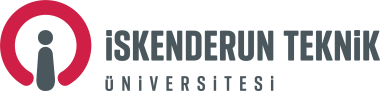 İSKENDERUN TEKNİK ÜNİVERSİTESİSosyal Bilimler Enstitüsü MüdürlüğüTEZSİZ Y.LİSANS DÖNEM PROJESİ DEĞERLENDİRME FORMU-----------------------------------------------------------------------------------------------------------------------------------------------------……………………………… Anabilim Dalı Başkanlığına Danışmanı olduğum yukarıda adı, soyadı verilen Tezsiz Yüksek Lisans öğrencim Dönem Projesini seminer olaraksunmuş olup, değerlendirme sonucu aşağıda verilmiştir.  Başarılı  Başarısız  Katılmadı (Başarısız olarak değerlendirilir)                                                                                                                                                              ……/……./20….SOSYAL BİLİMLER ENSTİTÜSÜ MÜDÜRLÜĞÜNEAnabilim Dalımız Tezsiz Yüksek Lisans öğrencisi …………………………………………………….. Dönem Projesini sunmuş olup değerlendirme sonucu yukarıdaki gibidir.Bilgilerinize saygılarımla arz ederim.                                                                                                                                            Anabilim Dalı BaşkanıAÇIKLAMA:Dönem Projesi Dersi kredisiz olup başarılı veya başarısız olarak değerlendirilir. Öğrencinin üçüncü dönemde kalan ders/derslerle birlikte Dönem Projesi Dersini de seçmesine izin verilir (Bk. Madde 37/2).Öğrenciler aldıkları dersleri ve dönem projesini 3 yarıyılda tamamlamak zorundadırlar.  Öğrenci, dönem projesine ilgili yarıyılda kayıt yaptırmak, yarıyıl sonunda dönem projesini tez yazım kurallarına uygun biçimde yazmak, ayrıca ilgili başkanlığın belirlediği ve danışmanının da katıldığı bir oturumda dönem projesini seminer olarak sunmak zorundadır (Bk. Madde 38/1).Dönem Projesi, kapsamlı derleme, uygulamaya dönük bir proje ya da deneysel bir çalışma olabilir ve Enstitü Tez Yazım Kurallarına göre hazırlanmalıdır.Bu form Enstitüye iletilmek üzere Anabilim Dalı Başkanlığına teslim edilir.